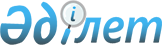 2023-2025 жылдарға арналған Көктау ауылдық округінің бюджетін бекіту туралыАқтөбе облысы Хромтау аудандық мәслихатының 2022 жылғы 30 желтоқсандағы № 321 шешімі
      Қазақстан Республикасының Бюджет кодексінің 9-1 бабына, Қазақстан Республикасының "Қазақстан Республикасындағы жергілікті мемлекеттік басқару және өзін-өзі басқару туралы" Заңының 6 бабына сәйкес, Хромтау аудандық мәслихаты ШЕШТІ:
      1. 2023-2025 жылдарға арналған Көктау ауылдық округі бюджеті тиісінше 1, 2 және 3 қосымшаларға сәйкес, оның ішінде, 2023 жылға мынадай көлемде бекітілсін:
      1) кірістер – 180 245 мың теңге, оның ішінде:
      салықтық түсімдер – 12 600 мың теңге;
      салықтық емес түсімдер – 0 теңге;
      негізгі капиталды сатудан түсетін түсімдер – 0 теңге;
      трансферттер түсімі – 167 645 мың теңге;
      2) шығындар – 180 245 мың теңге;
      3) таза бюджеттік кредиттеу – 0 теңге, оның ішінде:
      бюджеттік кредиттер – 0 теңге;
      бюджеттік кредиттерді өтеу – 0 теңге;
      4) қаржы активтерiмен жасалатын операциялар бойынша сальдо – 0 теңге, оның ішінде:
      қаржы активтерiн сатып алу – 0 теңге;
      мемлекеттің қаржы активтерін сатудан түсетін түсімдер – 0 теңге;
      5) бюджет тапшылығы (профициті) – 0 теңге;
      6) бюджет тапшылығын қаржыландыру (профицитін пайдалану) – 0 теңге, оның ішінде:
      қарыздар түсімі – 0 теңге;
      қарыздарды өтеу – 0 теңге;
      бюджет қаражатының пайдаланылатын қалдықтары – 0 теңге.
      Ескерту. 1 тармақ жаңа редакцияда - Ақтөбе облысы Хромтау аудандық мәслихатының 08.11.2023 № 86 шешімімен (01.01.2023 бастап қолданысқа енгізіледі).


      2. Көктау ауылдық округінің кірісіне мыналар есептелетін болып белгіленсін:
      салықтық түсімдер бойынша:
      табыс салығы, оның ішінде жеке табыс салығы;
      меншікке салынатын салықтар, оның ішінде:
      мүлікке салынатын салықтар;
      жер салығы;
      көлік құралдарына салынатын салық;
      тауарларға, жұмыстарға және қызметтерге салынатын ішкі салықтар, оның ішінде сыртқы (көрнекі) жарнаманы орналастыру үшін төлемдер;
      салықтық емес түсімдер бойынша:
      аудандық маңызы бар қалалардың, ауылдардың, кенттердің, ауылдық округтердің әкімдері әкімшілік құқық бұзушылықтар үшін салатын айыппұлдар; жеке және заңды тұлғалардың ерікті түрдегі алымдары;
      мемлекеттік меншіктен түсетін кірістер, оның ішінде:
      аудандық маңызы бар қаланың, ауылдың, кенттің, ауылдық округтің коммуналдық меншігінен түсетін кірістер;
      коммуналдық меншігінен түсетін басқа да кірістер;
      басқа да салықтық емес түсімдер.
      3. Қазақстан Республикасының "2023-2025 жылдарға арналған республикалық бюджет туралы" Заңының 8 бабына сәйкес, 2023 жылғы 1 қаңтардан бастап:
      1) жалақының ең төмен мөлшері 70 000 теңге;
      2) жәрдемақыларды және өзге де әлеуметтік төлемдерді есептеу, сондай-ақ Қазақстан Республикасының заңнамасына сәйкес айыппұл санкцияларын, салықтарды және басқа да төлемдерді қолдану үшін айлық есептік көрсеткіш 3 450 теңге;
      3) базалық әлеуметтік төлемдердің мөлшерлерін есептеу үшін ең төмен күнкөріс деңгейінің шамасы 40 567 теңге белгіленгені ескерілсін және басшылыққа алынсын.
      4. Хромтау аудандық мәслихатының "2023-2025 жылдарға арналған Хромтау аудандық бюджетін бекіту туралы" шешіміне сәйкес аудандық бюджеттен ауылдық округ бюджетіне 2023 жылға берілетін субвенция көлемі 27 372 мың теңге сомасында көзделсін.
      5. Хромтау аудандық мәслихатының "2022-2024 жылдарға арналған Хромтау аудандық бюджетін бекіту туралы" шешіміне сәйкес аудандық бюджеттен 2023 жылға арналған ауылдық округ бюджетіне 119 272 мың теңге сомасында ағымдағы нысаналы трансферт бөлінгені ескерілсін.
      Ағымдағы нысаналы трансферттің сомасын бөлу Көктау ауылдық округі әкімінің шешімі негізінде айқындалады.
      6. Осы шешім 2023 жылдың 1 қаңтарынан бастап қолданысқа енгізіледі. 2023 жылға арналған Көктау ауылдық округінің бюджеті
      Ескерту. 1 қосымша жаңа редакцияда - Ақтөбе облысы Хромтау аудандық мәслихатының 08.11.2023 № 86 шешімімен (01.01.2023 бастап қолданысқа енгізіледі). 2024 жылға арналған Көктау ауылдық округінің бюджеті 2025 жылға арналған Көктау ауылдық округінің бюджеті
					© 2012. Қазақстан Республикасы Әділет министрлігінің «Қазақстан Республикасының Заңнама және құқықтық ақпарат институты» ШЖҚ РМК
				
      Хромтау аудандық мәслихаттың хатшысы 

Д.Х. Мулдашев
Хромтау аудандық мәслихаттың 2022 жылғы 30 желтоқсанындағы № 321 шешіміне 1 қосымша
Санаты
Санаты
Санаты
Санаты
Сомасы (мың теңге)
Сыныбы
Сыныбы
Сыныбы
Сомасы (мың теңге)
Кіші сыныбы
Кіші сыныбы
Сомасы (мың теңге)
Атауы
Сомасы (мың теңге)
1
2
3
4
5
I. Кірістер
180 245
1
Салықтық түсiмдер
12 600
01
Табыс салығы
800
2
Жеке табыс салығы
800
04
Меншікке салынатын салықтар
7 800
1
Мүлікке салынатын салықтар
200
3
Жер салығы
300
4
Көлік құралдарына салынатын салық
7 300
1
05
3
Жерді пайдаланғаны үшін төлем
4 000
4
Трансферттердің түсімдері
167 645
02
Мемлекеттiк басқарудың жоғары тұрған органдарынан түсетін трансферттер
167 645
3
Аудандық (облыстық маңызы бар қаланың) бюджетінен трансферттер
167 645
Функционалдық топ
Функционалдық топ
Функционалдық топ
Функционалдық топ
Функционалдық топ
Сомасы (мың теңге)
Кіші функция
Кіші функция
Кіші функция
Кіші функция
Сомасы (мың теңге)
Бюджеттік бағдарламалардың әкімшісі
Бюджеттік бағдарламалардың әкімшісі
Бюджеттік бағдарламалардың әкімшісі
Сомасы (мың теңге)
Бағдарлама
Бағдарлама
Сомасы (мың теңге)
Атауы
Сомасы (мың теңге)
1
2
3
4
5
6
II. Шығындар
180 245
01
Жалпы сипаттағы мемлекеттiк қызметтер
33 822
1
Мемлекеттiк басқарудың жалпы функцияларын орындайтын өкiлдi, атқарушы және басқа органдар
33 822
124
Аудандық маңызы бар қала, ауыл, кент, ауылдық округ әкімінің аппараты
33 822
001
Аудандық маңызы бар қала, ауыл, кент, ауылдық округ әкімінің қызметін қамтамасыз ету жөніндегі қызметтер
33 822
06
Әлеуметтiк көмек және әлеуметтiк қамсыздандыру
1 650
2
Әлеуметтiк көмек
1 650
124
Аудандық маңызы бар қала, ауыл, кент, ауылдық округ әкімінің аппараты
1 650
003
Үйде мұқтаж азаматтарға әлеуметтік көмек көрсету
1 650
07
Тұрғын үй- коммуналдық шаруашылық
146 673
3
Елді-мекендерді көркейту
146 673
124
Аудандық маңызы бар қала, ауыл, кент, ауылдық округ әкімінің аппараты
146 673
008
Елді мекендердегі көшелерді жарықтандыру
9 000
009
Елді мекендердің санитариясын қамтамасыз ету
11 500
011
Елді мекендерді абаттандыру және көгалдандыру
124 173
12
Көлік және коммуникация
100
1
Автомобиль көлігі
100
124
Аудандық маңызы бар қала, ауыл, кент, ауылдық округ әкімінің аппараты
100
045
Аудандық маңызы бар қалаларда, ауылдарда, кенттерде, ауылдық округтерде автомобиль жолдарын күрделі және орташа жөңдеу
100Хромтау аудандық мәслихатының 2022 жылғы 30 желтоқсандағы № 321 шешіміне 2 қосымша
Санаты
Санаты
Санаты
Санаты
Сомасы (мың теңге)
Сыныбы
Сыныбы
Сыныбы
Сомасы (мың теңге)
Кіші сыныбы
Кіші сыныбы
Сомасы (мың теңге)
Атауы
Сомасы (мың теңге)
1
2
3
4
5
I. Кірістер
59 483
1
Салықтық түсiмдер
13 482
01
Табыс салығы
856
2
Жеке табыс салығы
856
04
Меншікке салынатын салықтар
8 346
1
Мүлікке салынатын салықтар
214
3
Жер салығы
321
4
Көлік құралдарына салынатынсалық
7 811
4
Трансферттердің түсімдері
46 001
02
Мемлекеттiк басқарудың жоғары тұрған органдарынан түсетін трансферттер
46 001
3
Аудандық (облыстық маңызы бар қаланың ) бюджетінен трансферттер
46 001
Функционалдық топ
Функционалдық топ
Функционалдық топ
Функционалдық топ
Функционалдық топ
Сомасы (мың теңге)
Кіші функция
Кіші функция
Кіші функция
Кіші функция
Сомасы (мың теңге)
Бюджеттік бағдарламалардың әкімшісі
Бюджеттік бағдарламалардың әкімшісі
Бюджеттік бағдарламалардың әкімшісі
Сомасы (мың теңге)
Бағдарлама
Бағдарлама
Сомасы (мың теңге)
Атауы
Сомасы (мың теңге)
1
2
3
4
5
6
II. Шығындар
88 641
01
Жалпы сипаттағы мемлекеттiк қызметтер
34 371
1
Мемлекеттiк басқарудың жалпы функцияларын орындайтын өкiлдi, атқарушы және басқа органдар
34 371
124
Аудандық маңызы бар қала, ауыл, кент, ауылдық округ әкімінің аппараты
34 371
001
Аудандықмаңызы бар қала, ауыл, кент, ауылдық округ әкімінің қызметін қамтамасыз ету жөніндегі қызметтер
34 371
06
Әлеуметтiк көмек және әлеуметтiк қамсыздандыру
1 445
2
Әлеуметтiк көмек
1 445
124
Аудандық маңызы бар қала, ауыл, кент, ауылдық округ әкімінің аппараты
1 445
003
Үйде мұқтаж азаматтарға әлеуметтік көмек көрсету
1 445
07
Тұрғын үй- коммуналдық шаруашылық
52 825
3
Елді-мекендердікөркейту
52 825
124
Аудандық маңызы бар қала, ауыл, кент, ауылдық округ әкімінің аппараты
52 825
008
Елді мекендердегі көшелерді жарықтандыру
3 210
009
Елді мекендердің санитариясын қамтамасыз ету
1 605
011
Елді мекендерді көгалдандыру және абаттандыру
46 010Хромтау аудандық мәслихатының 2022 жылғы 30 желтоқсандағы № 321 шешіміне 3 қосымша
Санаты
Санаты
Санаты
Санаты
Сомасы (мың теңге)
Сыныбы
Сыныбы
Сыныбы
Сомасы (мың теңге)
Кіші сыныбы
Кіші сыныбы
Сомасы (мың теңге)
Атауы
Сомасы (мың теңге)
1
2
3
4
5
I. Кірістер
63 647
1
Салықтық түсiмдер
14 426
01
Табыс салығы
916
2
Жеке табыс салығы
916
04
Меншікке салынатын салықтар
8 931
1
Мүлікке салынатын салықтар
229
3
Жер салығы
344
4
Көлік құралдарына салынатын салық
8 358
4
Трансферттердің түсімдері
49 221
02
Мемлекеттiк басқарудың жоғары тұрған органдарынан түсетін трансферттер
49 221
3
Аудандық (облыстық маңызы бар қаланың ) бюджетінен трансферттер
49 221
Функционалдық топ
Функционалдық топ
Функционалдық топ
Функционалдық топ
Функционалдық топ
Сомасы (мың теңге)
Кіші функция
Кіші функция
Кіші функция
Кіші функция
Сомасы (мың теңге)
Бюджеттік бағдарламалардың әкімшісі
Бюджеттік бағдарламалардың әкімшісі
Бюджеттік бағдарламалардың әкімшісі
Сомасы (мың теңге)
Бағдарлама
Бағдарлама
Сомасы (мың теңге)
Атауы
Сомасы (мың теңге)
1
2
3
4
5
6
II. Шығындар
89 398
01
Жалпы сипаттағы мемлекеттiк қызметтер
36 777
1
Мемлекеттiк басқарудың жалпы функцияларын орындайтын өкiлдi, атқарушы және басқа органдар
36 777
124
Аудандықмаңызы бар қала, ауыл, кент, ауылдық округ әкімінің аппараты
36 777
001
Аудандықмаңызы бар қала, ауыл, кент, ауылдық округ әкімінің қызметін қамтамасыз ету жөніндегі қызметтер
36 777
06
Әлеуметтiк көмек және әлеуметтiк қамсыздандыру
1 447
2
Әлеуметтiк көмек
1 447
124
Аудандық маңызы бар қала, ауыл, кент, ауылдық округ әкімінің аппараты
1 447
003
Үйде мұқтаж азаматтарға әлеуметтік көмек көрсету
1 447
07
Тұрғын үй- коммуналдық шаруашылық
51 174
3
Елді-мекендердікөркейту
51 174
124
Аудандықмаңызы бар қала, ауыл, кент, ауылдық округ әкімінің аппараты
51 174
008
Елді мекендердегі көшелерді жарықтандыру
3 435
009
Елді мекендердің санитариясын қамтамасыз ету
1 718
011
Елді мекендерді көгалдандыру және абаттандыру
46 021